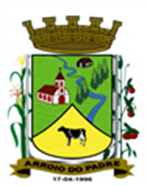 ESTADO DO RIO GRANDE DO SULMUNICÍPIO DE ARROIO DO PADREGABINETE DO PREFEITOÀ			Mensagem 52/2024.Câmara Municipal de VereadoresSenhor PresidenteSenhores VereadoresQuando se faz necessário o envio a esta Casa Legislativa de mais outro projeto de lei, quero cumprimenta-los ao passo que exponho o que segue.	O projeto de lei 52/2024 tem por finalidade alterar os Anexos II e III, da Lei Municipal nº 961, de 30 de outubro de 2009, que dispõe sobre o quadro de servidores públicos de Arroio do Padre.	É intenção do Poder Executivo acrescentar R$ 50,00 (cinquenta reais) aos vencimentos de todos os servidores públicos do Município, exceto aqueles cargos que já tiveram o ajuste de seus vencimentos de acordo com a imposição constitucional de suas categorias e os Agentes Políticos que são remunerados mediante subsídio. 	Com o valor de R$ 50,00 (cinquenta reais) nenhum servidor vai receber em sua remuneração básica valor inferior ao equivalente a um salário mínimo nacional mesmo que isto não seja obrigação legal, pretende-se realizar o pagamento conforme proposto. Também é decisão estender o pagamento deste valor a todas as demais categorias funcionais, inclusive Cargos em Comissão e Funções Gratificadas, a estas últimas de forma proporcional já que trata-se de adicionais que os servidores recebem, além de seu salário, para exercer determinadas atividades especificas. 	Ainda há de ser integrado de forma efetiva ao vencimento básico dos cargos de Auxiliar de Obras e Serviços Públicos, Agente de Serviços Legais, Garis e Auxiliar de Consultório, os valores que estavam recebendo como adicional.	Sabido é, que o aumento que está sendo proposto pelo Poder Executivo, vai bem mais além do que dos R$ 50,00 (cinquenta reais), apenas, pois esta decisão vai impactar no valor pago pelo Município pelo exercício das condições insalubres e/ou periculosas, no valor das gratificações e por fim também na contribuição previdenciária. 	No entanto, o município dispõe neste momento de recursos financeiros suficientes para assumir a proposta como também há margem favorável no índice da despesa com pessoal. Por isso, propõe esta alteração.	Tem-se recebido questionamentos porque o município não estar pagando em valor equivalente a valor do salário mínimo nacional, já dissemos que não existe neste momento qualquer obrigação quanto a isso. Talvez, agora tendo-se decidido que o Poder Executivo fará o acréscimo de R$ 50,00 (cinquenta reais), ao vencimento básico da grande maioria de seus colaboradores, surjam ainda questionamentos porque o valor não ser maior. Mas há limites e considerações a serem levadas em conta como dissemos acima.	Portanto, é preciso ficar atendo e agir com cautela.	Sempre nos surgem novas situações que precisam ser atendidas e demandarão recursos financeiros e espaços no índice de despesa de pessoal.	Nós do Poder Executivo, assim como vocês membros desta Casa Legislativa tem conhecimento das diversas situações propostas e criadas, especialmente ao longo do ano passado que ainda não estão ainda adicionadas a despesas de pessoal integralmente. Estas despesas ao correr do exercício de 2024 irão impactar o orçamento municipal assim que forem passando os meses. E claro, tem ainda outro ingrediente importantíssimo que é o comportamento da receita que ingressar no município. Que nem sempre se realiza como previsto. 	Dito tudo isso, submete-se a presente proposta legislativa a vossa apreciação, confiantes na sua aprovação. Aguarda-se a análise em breve devido as vedações do período eleitoral do exercício em curso.Sendo o que havia para o momento.Atenciosamente.Arroio do Padre, 14 de março de 2024._____________________Edegar HenkeVice-prefeito no Exercício do Cargo de PrefeitoAo Sr.Adavilson Kuter TimmPresidente da Câmara Municipal de VereadoresArroio do Padre/RSESTADO DO RIO GRANDE DO SULMUNICÍPIO DE ARROIO DO PADREGABINETE DO PREFEITOPROJETO DE LEI Nº 52, DE 14 DE MARÇO DE 2024.Altera os Anexos II e III, da Lei Municipal nº 961, de 30, de outubro de 2009, atualizando e fixando os valores dos servidores públicos municipais de Arroio do Padre.Art. 1º A presente Lei altera os Anexos II e III, da Lei Municipal nº 961, de 30 de outubro de 2009, atualizando e fixando os valores dos servidores públicos municipais de Arroio do Padre.Art. 2º Aos vencimentos de todos os servidores públicos municipais com vinculo a Lei Municipal nº 961, de 30 de outubro de novembro de 2009, após sucessivas alterações que resultam de diversas revisões gerais será acrescido um valor de R$ 50,00 (cinquenta reais) mensais. § 1º Aos vencimentos dos cargos de Auxiliar de Obras e Serviços Públicos, Agente de Serviços Gerais e Garis, além das providencias estabelecidas no § anterior, serão acrescidos ainda R$ 78,50 (setenta e oito reais e cinquenta centavos) que estava lhes sendo pago na condição de adicional complementar. § 2º Ao vencimento do Cargo de Auxiliar de Consultório Dentário, além das providências estabelecidas no § 1º deste art. serão acrescidos R$ 45,00 (quarenta e cinco reais) que estava lhe sendo pago como adicional complementar. § 3º Ficam excetuados do pagamento dos R$ 50,00 (cinquenta reais) previsto no § 1º deste artigo os Cargos de Agente Comunitário e de Agente de Combate a Endemias que tiveram os seus vencimentos adequados ao valor equivalente ao estabelecido na Constituição Federal, quando da revisão geral de vencimentos dos servidores para o exercício de 2024. § 4º Será acrescido a mesmo valor a servidores contratados, mediante termo aditivo a cada contrato firmado. Art. 3º O anexo III, da Lei Municipal nº 961, de 30 de outubro de 2009, que estabelece o valor Padrão dos Cargos em comissão e Função Gratificadas da Administração Centralizada do Executivo Municipal, passará a vigorar de acordo com o Anexo II, desta Lei. § 1º Aos vencimentos dos Cargos em Comissão nomeados e que atuam no Poder Executivo Municipal, após atualizados os respectivos valores em decorrência das revisões gerais anuais de diversos exercícios, será acrescido o valor de R$ 50,00 (cinquenta reais).§ 2º O valor de R$ 50,00 (cinquenta reais) será acrescido proporcionalmente aos valores das Funções Gratificadas pagas pelo Poder Executivo após a atualização decorrente das revisões gerais anuais dos vencimentos dos servidores públicos do município.§ 3º O percentual a ser adotado para aferir o valor a ser acrescido a remuneração das Função de Confiança – FC será apurado percentualmente ao estabelecido para os cargos em Comissão – CC, onde o valor de R$ 50,00 (cinquenta reais) será considerado 100% (cem por cento).Art. 4º As despesas decorrentes desta Lei correrão por conta de dotações orçamentárias próprias para pagamento de pessoal constantes e a serem consignadas ao orçamento municipal vigente.Art. 5º Esta Lei entra em vigor na data de sua publicação surtindo seus efeitos a contar de 01 e março de 2024.            Arroio do Padre, 14 de março de 2024.Visto técnico:Loutar PriebSecretário de Administração, Planejamento, Finanças, Gestão e TributosEdegar HenkeVice-prefeito no Exercício do Cargo de PrefeitoPROJETO DE LEI Nº 52/2024ANEXO ILEI MUNICIPAL Nº 961, 30 DE OUTUBRO DE 2009ANEXO IIPROJETO DE LEI Nº 52/2024ANEXO IIEstabelece novo Anexo III, da Lei Municipal nº 961, de 30 de outubro de 2009.ANEXO IIIEstabelece o valor Padrão dos Cargos em Comissão e Funções Gratificadas da Administração Centralizada do Poder Executivo Municipal.DENOMINAÇÃO CATEGORIA FUNCIONALVALOR PADRÃO - R$Procurador 7.009,37Assistente Social5.126,25Contador3.095,75Dentista3.820,87Enfermeiro5.126,25Engenheiro Civil3.857,18Médico 20hs8.121,68Médico Veterinário2.588,11Nutricionista5.126,25Engenheiro Agrônomo2.588,11Psicólogo3.857,18Farmacêutico 3.870,87Fisioterapeuta3.870,87Dentista – ESF7.637,08Médico – ESF13.995,36Agente Administrativo1.752,33Agente de Tributos1.752,33Agente Comunitário de Saúde2.824,00Auxiliar Administrativo1.544,29Tesoureiro3.000,35Fiscal1.544,29Técnico de Contabilidade2.530,50Fiscal Sanitário e Ambiental2.195,04Técnico em Informática2.458,49Auxiliar de Consultório Dentário1.364,33Técnico em Enfermagem 1.752,33Auxiliar de Obras e Serviços Públicos1.330,06Pedreiro 1.720,67Condutor de Máquinas e ou Veículos1.779,66Agente de Serviços Gerais1.330,06Vigia1.330,06Secretário de Escola1.752,33Auxiliar de Disciplina1.752,33Atendente de Educação Infantil1.752,33Médico ESF – 20hs8.507,74Médico - 15h6.406,97Médico – 12h5.146,50Enfermeiro – 20hs2.615,43Médico especializado em ginecologia e obstetrícia 4.619,56Médico especializado em Pediatria4.619,56Agente de Controle Interno1.987,76Médico Cardiologista4.619,56Gari1.330,06Almoxarife1.752,33Contador – 24hs3.095,75Agente de Combate a Endemias2.824,00Farmacêutico – 30hs2.915,66Médico 24hs10.242,99DENOMINAÇÃO DA CATEGORIA FUNCIONALVALOR PADRÃO – R$VALOR PADRÃO – R$DENOMINAÇÃO DA CATEGORIA FUNCIONALCARGOS EM COMISSÃO – CCFUNÇÕES DE CONFIANÇA – FCCHEFE DE GABINETE4.295,332.131,98CHEFE DO DEPARTAMENTO DE AGRICULTURA2.403,901.132,88DIRETOR DE EDUCAÇÃO3.345,411.824,45SECRETÁRIOS MUNICIPAISSUBSÍDIO----------------CHEFE DO DEPARTAMENTO DE PESSOAL E RECURSOS HUMANOS2.403,90453,03CHEFE DA COORDENAÇÃO PEDAGÓGICA2.403,90906,07CHEFE DO DEPARTAMENTO DE COMPRAS2.403,90453,03CHEFE DE MANUTENÇÃO DE SERVIÇOS PÚBLICOS2.403,90407,72CHEFE DO DEPARTAMENTO DE AÇÕES DE SAÚDE2.403,90906,07ASSESSOR JURÍDICO3.625,001.799,27ASSESSOR DE GABINETE1.837,47912,04CHEFE DO SETOR DE OBRAS2.403,901.130,90DIRETOR DO SERVIÇO DE ABASTECIMENTO DE ÁGUA2.403,901.132,59SUPERVISOR DA FROTA MUNICIPAL-------------885,44SECRETÁRIOS ADJUNTOS4.522,282.130,72CHEFE DE REGULAÇÃO E TRANSPORTE2.403,90906,07COORDENADOR DE HABITAÇÃO E URBANISMO2.403,901.132,59COORDENADOR DO CENTRO DE REFERÊNCIA DA ASSISTÊNCIA SOCIAL3.625,001.799,44